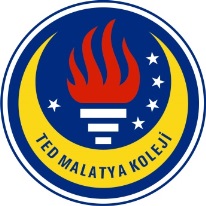 TED MALATYA KOLEJİ2016-2017 Eğitim & Öğretim Yılı Ocak ve Şubat Ayı                                                                        03.03.2017İngilizce GünlüğümüzSayın Velimiz,1. Sınıf öğrencilerimiz 2016-2017 Eğitim ve Öğretim yılının Ocak ve Şubat ayları içerisinde İngilizce derslerinde: “On the farm” üniteyle  kapsamında;Kelime Bilgisi olarak; Dog, cat, sheep, cow, rabbit, horse, favorite, on the farm, in the wild, in the sea. Köpek,kedi,koyun, inek, tavşan, at, favorim, çiflikte, vahşi doğa, suda.Dil Bilgisi olarak; Hayvanların yaşadığı yerleri ifade etmeyi öğrenmişlerdir.The sheep lives in the wild.Koyun doğada yaşıyor.The dolphin lives in the water.Yunus suda yaşıyorThe cow lives on the farm.İnek çiflikte yaşıyorOkuma Becerisi olarak;Hayvanların isimleri okunmuştur.Dinleme Becerisi olarak;The animal songVideo olarak;The Lion King 1Video izlenmiş ilgili konuşma aktivite yapılmıştır.Konuşma Beceresi olarak:My favorite animal is ______ (animal name). En sevdiğim hayvan ________dır.Yazma Becerisi olarak;Örenğe bakarak öğrenciler hayvanların isimleri yazdılar.ÖdevlendirmeYarıyıl Tatil ÖdeviNot* : At the farm üniteyi bitirip Super Minds Starter kitabından Super Minds 1 kitabına geçilmiştir. Giriş Ünite “FRIENDS” kapsamında;Kelime Bilgisi olarak; Hello, my, name, number, one, two, three, four, five, six, seven, eight, nine, ten, how, old, are, you (merhaba, benim, adımö sayı, bir, iki, üç, dört, beş, altı, yedi, dokuz, on)The Alphabet A,B,C,D,E,F,G,H,I,J,K,L,M,N,O,P,Q,R,S,T,U,V,W,X,Y,Z (ALFABE)Dil Bilgisi olarak;FRIENDS kalıbıyla arkadaşların ve kendi adını ifade etmeyi öğrenmişlerdir.Hello, my name is ________.Merhaba, benim adım ________.How old are you?Kaç yaşındasın?Okuma Becerisi olarak;Hello! How old are you? I am ___ years old.Dinleme Becerisi olarak;ABCDEFG Sing With MeKonuşma Becerisi olarak;Kaç yaşında olduğumuzu sorduklarında nasıl bir cevap veriyoruz.Alfabe sesleri (ey, bi, si, di, i, ef, ci, vb.)Yazma Becerisi olarak;Yeni harfler deftere yazılmıştır ve kısa kelımelerin yazılışı üzerine çalışılmıştır.ÖdevlendirmeÖğrenciler kitab karakterleri daha iyi öğrenmek için ilgili çalışma kitaptan Activity Book 4. Sayfa ödev olarak verilmiştir.1. Ünite “At School” kapsamında;Kelime Bilgisi olarak; Desk, bag, pencil, notebook, rubber, ruler, pencil case, pen, book  (çalışma masası, çanta, kalem, defter, lastik, cetvel, kalem kutusu, kalem, kitap)Dil Bilgisi olarak;What’s this?Bu ne?It’s a ruler.Bu bir cetvel..Is it a ruler?Bu bir cetvel mı?Yes, it is. No, it isn’tEvet. HayırOkuma Becerisi olarak;Sınıfta olan objelerin adıları kulanarak “What is this?” soruyla oğrenmiştir.Dinleme Becerisi olarak;Okulda ve sınıfta olan objelerin What’s this şarkısıVideo olarak;Bu ünitenin sonuna yaklaşınca ‘Clasroom Objects’ videosu izlenecektirKısa videolar izlenecek ilgili sınıfta olan ojelerin adıları tekrarlanıcakKonuşma Becerisi olarak;What is this? Is this a (object name)Yazma Becerisi olarak;Yeni kelimeler defterlerine yazdırılmış ve telafuz çalışmaları yapılmıştırÖdevlendirmeÖğrencilerimizin öğrenilen bilgileri pekiştirmesi amacıyla Workbook 1’den 10. ve 16. sayfalar ödev olarak verilmiştir.SpeakingRecycled language: school objects, toys, and family members New language: "At Home"Students are able to name rooms and areas of the house.Grammar: prepositions of placeStructure: "where are you?" - "I am in the (room)"Students are able to recognize and label the shapes: triangles, squares, circles.Students are able to talk about their favorite room in the house and draw it.Students are able to complete a "past-and-cut" activity matching furniture items and rooms.İngilizce Zümresi